家屋用途変更届出書　　年　　月　　日丹波篠山市長　あて届出人　住所（所在）　　　　　　　　　　　　　　氏名（名称）　　　　　　　　　　　　　　電話番号　　　　　　　　　　 　　　　家屋の用途を下記のとおり変更したので届け出ます。付近見取図（配置略図）※添付書類：用途変更の事実及び期日を証する書類等の写し家屋の所有者※所有者コード家屋の所在地丹波篠山市※物件番号家屋の構造（　　　　　　　造）　（　　　　　　　葺）　（　　　　　　階建）（　　　　　　　造）　（　　　　　　　葺）　（　　　　　　階建）（　　　　　　　造）　（　　　　　　　葺）　（　　　　　　階建）家屋の面積用途変更後　１階　　　　　㎡　２階　　　　　㎡  合計　　　　　㎡用途変更後　１階　　　　　㎡　２階　　　　　㎡  合計　　　　　㎡用途変更後　１階　　　　　㎡　２階　　　　　㎡  合計　　　　　㎡家屋の面積うち住宅面積　１階　　　　　㎡　２階　　　　　㎡  合計　　　　　㎡うち住宅面積　１階　　　　　㎡　２階　　　　　㎡  合計　　　　　㎡うち住宅面積　１階　　　　　㎡　２階　　　　　㎡  合計　　　　　㎡変更年月日　　年　　月　　日　　年　　月　　日　　年　　月　　日従前の用途変更後の用途変更理由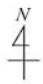 